  CHICKEN / NOODLE DINNER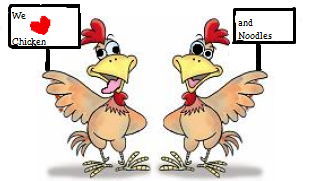 BROOKSIDE FREE METHODIST CHURCH190 EAST 400 SOUTHKOKOMO, IN 46902    SEPT 16, 2017     4 - 7pm           TICKETS                                                                                    Adults (11 & up)  Advance $7.00                                                            At the door $8.00                                    Children (4-10)       Advance $5.00                                                            At the door $6.00                                     Children 3 and under Free       TICKETS ARE ON SALE NOW             MENUChicken / NoodlesMashed PotatoesGreen beansCHOICE OF             Applesauce or ColeslawBread & ButterDrinkDessert  (extra dessert $1.00 each)